101 Contradictions Évidentes dans la Bibleمئة وواحد تناقض واضح في الإنجيل باللغة الفرنسيةShabir Aliشبير عليTraduction:EUROPEAN ISLAMIC RESEARCH CENTER (EIRC)المركز الأوروبي للدراسات الإسلامية& Oana FialcofschiRevu par: Damien Saint-Elie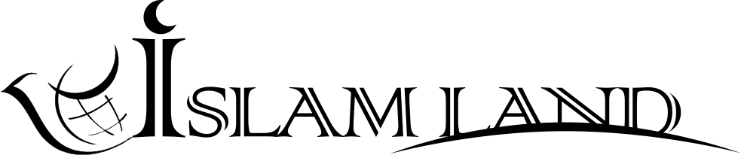 WWW.ISLAMLAND.COM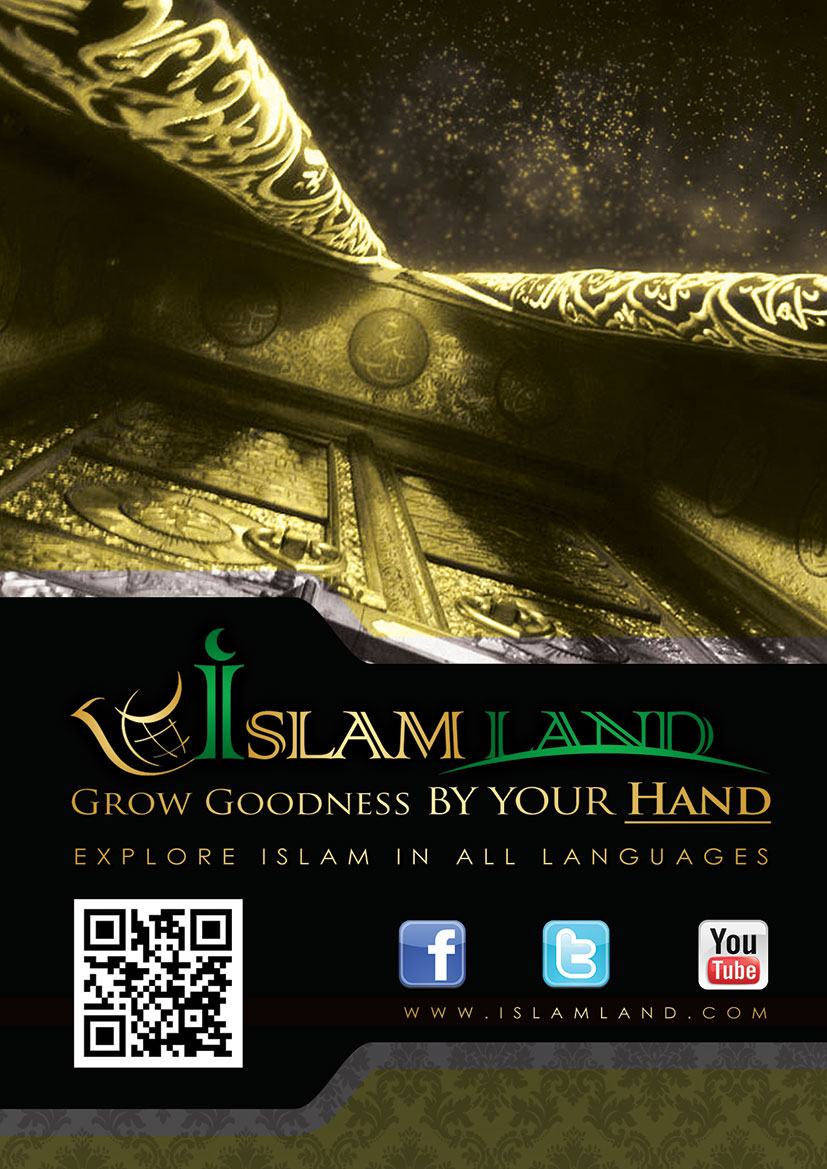 101 Contradictions Évidentes dans la BibleContradiction nº1Qui a incité David à compter les combattants d'Israël? Dieu (2 Samuel, 24:1) Le Diable (I Chroniques, 21:1)Contradiction nº2Quell est le nombre de ces combatants? Huit cent mille (2 Samuel, 24:9) Un million cent mille (I Chroniques, 21:5)Contradiction nº3Combien des combattants ont été trouvés en Juda? Cinq cent mille (2 Samuel, 24:9) Quatre cent soixante-dix mille (I Chroniques, 21:5)Contradiction nº4Dieu a envoyé son prophète pour menacer David par des années de famine. Quel est le nombre d’année de famine évoquée ? Sept (2 Samuel, 24:13) Trois (I Chroniques, 21:12)Contradiction nº5Quel âge avait Achazia quand il commença à gouverner Jérusalem? Vingt-deux (II Rois, 8:26) Quarante-deux (II Chroniques, 22:2)Contradiction nº6Quel âge avait Jéhozachin lorsqu'il devint roi de Jérusalem? Dix-huit (II Rois, 24:8) Huit (II Chroniques, 36:9)Contradiction nº7Combien de temps at-il régner sur Jérusalem? Trois mois (II Rois, 24:8) Trois mois et dix jours (II Chroniques, 36.9)Contradiction nº8Le commandant des vaillants hommes de David a brandit sa lance et a tué combien des hommes à la fois? Huit cent (2 Samuel, 23:8) Trois cent (II Chroniques, 11:11)Contradiction nº9David apporta l'arche de l'Alliance à Jérusalem. Avant ou après la victoire contre les Philistins? Après (2 Samuel 5 et 6) Avant (I Chroniques 13 et 14)Contradiction nº10Combien des paires d'animaux propres à Dieu dit à Noé de prendre dans l'Arche? Deux (Genèse, 6:19-20) Sept (Genèse, 7:2). Mais malgré cette dernière instruction, seulement deux paires d’animaux sont entrées dans l'Arche (Genèse, 7:8-9)Contradiction nº11Quand David vaincu le roi de Zobah, combien de cavaliers a-t-il capturé? Mille sept cent (2 Samuel, 8:4) Sept mille (I Chroniques, 18:4)Contradiction nº12Combien d'étables pour les chevaux avait Salomon? Quarante mille (I Rois, 4:26) Quatre mille (II Chroniques, 9:25)Contradiction nº13Durant quelle année de règne du roi Asa, Baasha, le roi d'Israël, est-il mort? Vingt sixième année (I Rois, 15:33-16:8) Toujours vivant dans la trente-sixième année (II Chroniques, 16:1)Contradiction nº14Combien Salomon a-t-il désigné de surveillants pour les travaux de construction du temple? Trois mille six cent (II Chroniques, 2:2) Trois mille trois cent (I Rois, 5:16)Contradiction nº15Salomon a construit une installation contenant des bains, quel est leur nombre ?  Deux mille (I Rois, 7:26) Plus de trois mille (II Chroniques, 4:5)Contradiction nº16Parmi les Israélites qui ont été libérés de leur captivité à Babylone, combien étaient les enfants de Pahath-Moab? Deux mille huit cent douze (Esdras, 2:6) Deux mille huit cent dix-huit (Néhémie, 7:11)Contradiction nº17Combien étaient les enfants de Zattu? Neuf cent quarante-cinq (Esdras, 2:8) Huit cent quarante-cinq (Néhémie, 7:13)Contradiction nº18Combien étaient les enfants d'Azgad? Mille deux cent vingt-deux (Esdras, 2:12) Deux mille trois cent vingt-deux (Néhémie, 7:17)Contradiction nº19Combien étaient les enfants d'Adin? Quatre cent cinquante-quatre (Esdras, 2:15) Six cent cinquante-cinq (Néhémie, 7:20)Contradiction nº20Combien étaient les enfants de Hachoum? Deux cent vingt-trois (Esdras, 2:19) Trois cent vingt-huit (Néhémie, 7:22)Contradiction nº21Combien étaient les enfants de Béthel et d'Aï? Deux cent vingt-trois (Esdras, 2:28) Cent vingt-trois (Néhémie, 7:32)Contradiction nº22Esdras 2:64 et Néhémie 7:66 conviennent que le nombre total de l'ensemble était de 42.360. Pourtant, ces chiffres ne correspondent à rien. Les totaux obtenus de chaque livre sont les suivants: Esdras: 29.818 Néhémie: 31.089Contradiction nº23Combien des chanteurs accompagnaient l'assemblée? Deux cent (Esdras, 2:65) Deux cent quarante-cinq (Néhémie, 7:67)Contradiction nº24Quel était le nom de la mère du roi Abijah? Michée, fille d'Uriel de Gabaa (II Chroniques, 13: 2) Maaca, fille d'Absalom (II Chroniques, 11:20). Mais Absalom n'avait qu'une fille nommée Tamar (2 Samuel, 14:27)Contradiction nº25Josué et les Israélites ont-ils conquis Jérusalem? Oui (Josué, 10:23,40) Non (Josué, 15:63)Contradiction nº26Qui était le père de Joseph, époux de Marie? Jacob (Matthieu, 1:16) Héli (Luc, 3:23)Contradiction nº27Jésus est descendu de quel fils de David? Salomon (Matthieu, 1: 6) Nathan (Luc, 3:31)Contradiction nº28Qui était le père de Séaltiel? Jéchoniah (Matthieu, 1:12) Neri (Luc, 3:27)Contradiction nº29Quel fils de Zorobabel était un ancêtre de Jésus Christ? Abiud (Matthieu, 1:13) Rhesa (Luc, 3:27). Mais les sept fils de Zorobabel sont les suivants: i. Meshullam, ii. Hananiah, iii. Hashubah, iv. Ohel, v. Berechiah, vi. Hasadiah et vii. Jushabhesed (I Chroniques, 3:19-20). Les noms Abiud et Rhesa ne correspondent pas en tout cas.Contradiction nº30Qui était le père d'Ozias? Joram (Matthieu, 1:8) Amaziah (II Chroniques, 26:1)Contradiction nº31Qui était le père de Jéchonias? Josias (Matthieu, 1:11) Jojakim (I Chroniques, 3:16)Contradiction nº32Combien y’a-t-il de générations entre des l'exil babylonien et le Christ? Matthieu dit quatorze (Matthieu, 1:17) Mais un décompte minutieux des générations révèle seulement treize (à voir Matthieu, 1:12-16)Contradiction nº33Qui était le père de Séla? Cainan (Luc, 3:35-36) Arphaxad (Genèse, 2:12)Contradiction nº34Jean-Baptiste était-il Élie? Oui (Matthieu, 2:14, 17: 10-13) Non (Jean, 1:19-21)Contradiction nº35Jésus hériterait-il le trône de David? Oui. Ainsi dit l'ange (Luc, 1:32) Non, puisqu'il est un descendant de Jojakim (à voir Matthieu, 1:11 et I Chroniques, 3:16). Et Jojakim fut maudit par Dieu, afin qu'aucun de ses descendants ne puisse s'asseoir sur le trône de David (Jérémie, 36:30)Contradiction nº36Jésus est monté à Jérusalem sur combien d'animaux? Un - un ânon (Marc, 11:7 et Luc, 19:35). Et ils amenèrent à Jésus l'ânon, sur lequel ils jetèrent leurs vêtements, et firent monter Jésus  Deux - un ânon et un ânesse (Matthieu, 21:7). Ils amenèrent l'ânesse et l'ânon, mirent sur eux leurs vêtements, et le firent asseoir dessusContradiction nº37Comment Simon Pierre découvert que Jésus était le Christ? Par une révélation du ciel (Matthieu, 16:17) Son frère André lui l’a dit (Jean, 1:41)Contradiction nº38Où Jésus rencontré Simon Pierre et André pour la première fois? À coté de la mer de Galilée (Matthieu, 4:18-22) Sur les rives du fleuve Jourdain (Jean, 1:42). Après cela, Jésus a décidé d'aller en Galilée (Jean, 1:43)Contradiction nº39Quand Jésus a rencontré Jairo, la fille de Jairo était-elle déjà morte? Oui. Matthieu, 9:18 lui cite en disant: Ma fille est morte Non. Marc, 5:23 lui cite en disant: Ma petite fille est à l'extrémitéContradiction nº40Jésus a-t-il laissé ses disciples prendre un bâton durant leur voyage? Oui (Marc, 6:8) Non (Matthieu, 10:9 et Luc, 9:3)Contradiction nº41Hérode pensait-il que Jésus était Jean-Baptiste? Oui (Matthieu, 14:2 et Marc, 6:16) Non (Luc, 9:9)Contradiction nº42Jean-Baptiste a-t-il reconnu Jésus avant son baptême? Oui (Matthieu, 3:13-14) Non (Jean, 1:32-33)Contradiction nº43Jean-Baptiste a-t-il reconnu Jésus après son baptême? Oui (Jean, 1:32-33) Non (Matthieu, 11:2)Contradiction nº44Selon l'Évangile de Jean, qu’a dit Jésus à propos de rendre témoignage de soi-même? Si c'est moi qui rends témoignage de moi-même, mon témoignage n'est pas vrai. (Jean, 5:31) Quoique je rende témoignage de moi-même, mon témoignage est vrai (Jean, 8:14)Contradiction nº45Lorsque Jésus est entré à Jérusalem, a-t-il purifié le temple ce jour-là? Oui (Matthieu, 21:12) Non. Il est entré dans le temple et a regardé autour, mais comme il était très tard, il a rien fait. Plutôt, il est parti à Béthanie pour passer la nuit et est retourné le lendemain matin pour purifier le temple (Marc, 11:1-17)Contradiction nº46Les Évangiles disent que Jésus a maudit un figuier. L’arbre à t-il pourri tout de suite? Oui (Matthieu, 21:19) Non. Il à pourri pendant la nuit (Marc, 11:20)Contradiction nº47Judas a-t-il embrassé Jésus? Oui (Matthieu, 26:48-50) Non. Judas ne pouvait pas s'approcher assez de Jésus pour l'embrasser (Jean, 18:3-12)Contradiction nº48Que’est-ce qu’a Jésus dit a propos du deni de Pierre? Le coq ne chantera pas que tu ne m'aies renié trois fois (Jean, 13:38) Avant que le coq chante deux fois, tu me renieras trois fois (Marc, 14:30). Quand le coq chanta une fois, les trois reniements ne sont pas encore complètes (à voir Marc, 14:72). Par conséquent, la prédiction (1) a échouéContradiction nº49Jésus portait-il sa propre croix? Oui (Jean, 19:17)Non (Matthieu, 27:31-32)Contradiction nº50Jésus est-il mort avant que le rideau du temple fut déchiré? Oui (Matthieu, 27:50-51) Non. Après que le rideau fut déchiré, Jésus, en criant à haute voix, dit: Père, je remets mon esprit entre tes mains. Et, en disant ces paroles, il expira (Luc, 23:45-46)Contradiction nº51Jésus a-t-il dit quelque chose en secret? Non. J'ai parlé ouvertement au monde (Jean, 18:20) Oui. Il ne leur a pas parlé sans une parabole, mais il a tout expliqué à ses propres disciples (Marc, 4:34). Les disciples s'approchèrent, et lui dirent: Pourquoi leur parles-tu en paraboles? ~ Jésus leur répondit: Parce qu'il vous a été donné de connaître les mystères du royaume des cieux, et que cela ne leur a pas été donné. (Matthieu,13:10-11)Contradiction nº52Où était Jésus à la sixième heure, le jour de la crucifixion? Sur la croix (Marc, 15:23) Dans la tribunal de Pilate (Jean, 19:14)Contradiction nº53Les Évangiles disent que deux voleurs ont été crucifiés avec Jésus. Les deux voleurs se sont-ils moqués de Jésus? Oui (Marc, 15:32) Non. L'un d'eux s'est moqué de Jésus, l'autre a défendu Jésus (Luc, 23:43)Contradiction nº54Jésus est-il monté au Paradis le jour même de la crucifixion? Oui. Il a dit au voleur qui le défendait: Je te le dis en vérité, aujourd'hui tu seras avec moi dans le paradis (Luc, 23:43) Non. Il dit à Marie Madeleine deux jours plus tard: Je ne suis pas encore monté vers mon Père (Jean, 20:17)Contradiction nº55Lorsque Paul était sur la route de Damas, il a vu une lumière et a entendu une voix. Est-ce que ceux qui étaient avec lui ont entendu la voix? Oui (Actes, 9:7) Non (Actes, 22:9)Contradiction nº56Lorsque Paul vit la lumière, il est tombé par terre. Est-ce que ses compagnons de voyage sont aussi tombés par terre ? Oui (Actes, 26:14) Non (Actes, 9:7)Contradiction nº57La voix exprimait-elle quels étaient les devoirs de Paul? Oui (Actes, 26:16-18)Non. La voix a demandé Paul d'aller dans la ville de Damas et là, il sera dit ce qu'il doit faire. (Actes, 9:7 et 22:10)Contradiction nº58Quand les Israélites demeurèrent à Shittin, ils commirent l'adultère avec les filles de Moab. Dieu les a frappé par la peste. Combien de personnes sont mortes? Vingt-quatre mille (Nombres, 25:1 et 9) Vingt-trois mille (I Corinthiens, 10:8)Contradiction nº59Combien de membres de la maison de Jacob sont arrivés en Egypte? Soixante-dix âmes (Genèse, 46:27) Soixante-quinze âmes (Actes, 7:14)Contradiction nº60Qu'est-ce que Judas a fait avec l'argent qu'il a reçu pour trahir Jésus? Il a acheté un champ (Actes, 1:18) Il l’a jeté tout dans le temple et il est parti. Les prêtres ne pouvaient pas mettre cet argent dans le trésor du temple, ils l'ont donc utilisé pour acheter un champ pour enterrer des étrangers (Matthieu, 27:5)Contradiction nº61Comment est mort Judas? Après avoir jeté l'argent dans le temple, il s'en alla et se pendit (Matthieu, 27:5) Après avoir acheté le champ avec le prix de sa mauvaise action, il tomba tête baissée, il éclata par le milieu et toutes ses entrailles ont jailli (Actes, 1:18)Contradiction nº62Pourquoi le champ est appelé le Champ du Sang? Parce que les prêtres l'ont acheté avec l'argent du sang (Matthieu, 27:8) En raison de la mort sanglante de Judas (Actes, 1:19)Contradiction nº63Qui est une rançon pour qui? Le Fils de l'homme est venu ... pour servir et donner sa vie comme la rançon de plusieurs (Marc, 10:45). Jésus-Christ homme, qui s'est donné lui-même en rançon pour tous (1 Timothée, 2:5-6) Le méchant sert de rançon pour le juste, Et le perfide pour les hommes droits (Proverbes, 21:18)Contradiction nº64La loi de Moïse est-elle utile? Oui. Toute Écriture est ... utile ... (2 Timothée, 3:16) Non. Il y a ainsi abolition d'une ordonnance antérieure, à cause de son impuissance et de son inutilité (Hébreux, 7:18)Contradiction nº65Quel était le libellé exact sur la croix? Celui-ci est Jésus, le roi des Juifs (Matthieu, 27:37) Le roi des Juifs (Marc, 15:26) Celui-ci est le roi des Juifs (Luc, 23:38) Jésus de Nazareth, roi des Juifs (Jean, 19:19)Contradiction nº66Hérode Voulait-il tuer Jean-Baptiste? Oui (Matthieu, 14:5) Non. C'était Herodias, la femme d'Hérode qui voulait le tuer. Mais Hérode savait qu'il était un homme juste et l’a défendu (Marc, 6:20)Contradiction nº67Qui était le dixième des douze disciples de Jésus? Thaddée (Matthieu, 10:1-4 et Marc, 3:13-19)Judas, fils de Jacques, est le nom correspondant dans l'Évangile de Luc (Luc, 6:12-16)Contradiction nº68Jésus vit un homme assis au bureau du percepteur et l'appela pour être son disciple. Quel était son nom? Matthieu (Matthieu, 9:9) Levi (Marc, 2:14 et Luc, 5:27)Contradiction nº69Jésus a-t-il été crucifié le jour avant le repas de la Pâque ou le jour d’après? Après (Marc, 14:12-17) Avant. Avant la fête de la Pâque (Jean 1), Judas est sorti pendant la nuit (Jean, 13:30). Les autres disciples pensaient qu'il était parti pour acheter des provisions afin de préparer le repas de la Pâque (Jean, 13:29). Quand Jésus a été arrêté, les Juifs amenèrent Jésus de chez Caïphe au prétoire de Pilate sans y rentrer, parce qu'ils voulaient rester propres pour le repas de Pâque (Jean, 18:28). Lorsque le jugement fut prononcé contre Jésus, il était environ la sixième heure du jour de la préparation de Pâque (Jean, 19:14)Contradiction nº70Jésus a-t-il prié le Père pour empêcher la crucifixion? Oui (Matthieu, 26:39 et Marc, 14:36 et Luc, 22:42) Non (Jean, 12:27)Contradiction nº71Dans les Évangiles qui disent que Jésus a prié pour éviter la crucifixion, combien de fois s'est-il éloigné de ses disciples pour prier? Trois fois (Matthieu, 26:36-46 et Marc, 14:32-42) Une fois. Aucune ouverture n'est laissée pour deux autres fois. (Luc, 22:39-46)Contradiction nº72Matthieu et Marc conviennent que Jésus s’est éloigné et a prié trois fois. Quelles étaient les paroles de la seconde prière? Marc ne site pas les paroles, mais il dit qu’elles étaient les mêmes que dans la première prière (Marc, 14:39) Matthieu nous donne les paroles, et nous pouvons voir qu'elles ne sont pas les mêmes que dans la première prière (Matthieu, 26:42)Contradiction nº73Qu’a dit le centurion à Jésus lors de sa mort? Certainement, cet homme était juste (Luc, 23:47) Assurément, cet homme était Fils de Dieu (Marc, 15:39)Contradiction nº74Quand Jésus dit: Mon Dieu, mon Dieu, pourquoi m'as-Tu abandonné? dans quelle langue parle-t-il? Hébraïque et les paroles sont: Eli, Eli, lama sabachthani? (Matthieu, 27:46) Aramaïque et les paroles sont: Eloï, Eloï, lama sabachthani? (Marc, 15:34)Contradiction nº75Selon les Évangiles, quelles étaient les dernières paroles de Jésus avant de mourir? Père, je remets mon esprit entre tes mains (Luc, 23:46) Tout est accompli (Jean, 19:30)Contradiction nº76Lorsque Jésus est entré dans Capharnaüm, il guérit l'esclave d'un centurion. Le centurion est-il venu personnellement demander Jésus pour cela? Oui (Matthieu, 8:5) Non. Il a envoyé quelques anciens des Juifs et ses amis (Luc, 7:3 et 6)Contradicion nº77La pomme d'Adam Adam allait mourir dès l’instant ou il manga la pomme (Genèse, 2:17) Adam a mangé le fruit et a continué à vivre jusqu'à un âge vénérable de 930 ans (Genèse, 5:5)Contradiction nº78La durée de vie des hommes Dieu a décidé que la durée de vie de l'homme sera limitée à 120 ans (Genèse, 6:3) Beaucoup de personnes nées après cela ont vécu plus de 120 ans. Arpacschad a vécu 438 ans. Son fils Shelah a vécu 433 ans. Son fils Eber a vécu 464 ans, etc. (Genèse, 11:12-16)Contradiction nº79A part Jésus, est-ce que quelqu'un d'autre est monté au ciel? Non (Jean, 3:13) Oui. Elie monta au ciel dans un tourbillon (II Rois, 2:11)Contradiction nº80Qui était le grand prêtre quand David entra dans la maison de Dieu et mangea le pain consacré? Abiathar (Marc, 2:26) Ahimélec, père d'Abiathar (I Samuel, 1:1 et 22:20)Contradiction nº81Le corps de Jésus était-il enveloppé d'épices avant l'enterrement, conformément aux coutumes funéraires juives? Oui et ses disciples femme ont assistées à son enterrement (Jean, 19:39-40) Non. Jésus était simplement enveloppé dans un linceul. Puis les femmes ont achetées et préparées des épices afin qu'elles puissent l’embaumer (Marc, 16:1)Contradiction nº82Quand les femmes ont-elles acheté les épices? Après le sabbat (Marc, 16:1) Avant le sabbat. Les femmes préparaient des épices et des onguents. Puis, le jour du sabbat, elles se reposèrent selon le commandement (Luc, 23:55-24:1)Contradiction nº83A quelle heure de la journée les femmes ont-elles visité la tombe? Vers l'aube (Matthieu, 28:1) Quand le soleil était levé (Marc, 16:2)Contradiction nº84Quel était le but pour lequel les femmes sont allées à la tombe? Pour embaumer le corps de Jésus avec des épices (Marc, 16:1 et Luc, 23:55-24:1) Pour voir la tombe. Rien d'épices ici (Matthieu, 28:1) Pour aucune raison spécifiée. Dans cet Évangile, l'embaumement avec les épices avait été fait avant le sabbat (Jean, 20:1)Contradiction nº85Une grande roche fut placée à l'entrée de la tombe. Où était la roche lorsque les femmes sont arrivées? Elles virent que la roche était tourné (Marc, 16:4). Elles trouvèrent la roche éloignée de la tombe (Luc, 24:2). Elles virent que la roche avait été enlevée de l’entrée de la tombe (Jean, 20:1) Alors que les femmes se sont approchées, un ange descenda du ciel, deplaca la roche et conversa avec les femmes. Matthieu a prit les femmes comme témoins de cette scène spectaculaire (Matthieu, 28:1-6)Contradiction nº86Quelqu'un a-t-il dit aux femmes ce qui est arrivé au corps de Jésus? Oui. Un jeune homme vêtu d’une robe blanche (Marc, 16:5). Deux hommes, dans des vêtements éblouissants, décrits par la suite comme étant des anges (Luc, 24:4 et 24:23). Un ange - celui qui a déplacé la roche (Matthieu, 16:2). Dans chaque cas, on a dit aux femmes que Jésus était ressuscité d'entre les morts (Matthieu, 28:7 et Marc, 16:6 et Luc, 24:5) Non. Marie ne rencontra personne et revint en disant: Ils ont enlevé du sépulcre le Seigneur, et nous ne savons où ils l'ont mis (Jean, 20:2)Contradiction nº87Quand Marie-Madeleine à t’elle rencontré Jésus ressuscité? Et comment a-t-elle réagi? Marie et les autres femmes ont rencontré Jésus sur le chemin du retour de leur première et unique visite à la tombe. Elles s'approchèrent pour saisir ses pieds, et elles se prosternèrent devant lui (Matthieu, 28:9) Lors de la seconde visite à la tombe, Marie rencontra Jésus à l'extérieur de la tombe. Quand elle vit Jésus, elle ne l’a pas reconnut. Elle le prit pour le jardinier. Elle pensa que le corps de Jésus a été mis quelque part et elle cherche à connaitre l’endroit. Mais quand Jésus dit son nom, elle le reconnut immédiatement et l’appela Maître. Jésus lui dit: Ne me touche pas ... (Jean, 20:11-17)Contradiction nº88Quelle était l'instruction de Jésus pour ses disciples? Ne craignez pas; allez dire à mes frères de se rendre en Galilée: c'est là qu'ils me verront (Matthieu, 28:10) Va trouver mes frères, et dis-leur que je monte vers mon Père et votre Père, vers mon Dieu et votre Dieu (Jean, 20:17)Contradiction nº89Quand retournèrent les disciples en Galilée? Immédiatement, car quand ils ont vu Jésus en Galilée, certains doutaient (Matthieu, 28:17). Cette période d'incertitude ne devrait pas persister Après au moins 40 jours. Ce soir-là, les disciples étaient encore à Jérusalem (Luc, 24:33). Jésus leur apparut là et leur dit: Restez dans la ville jusqu'à ce que vous soyez revêtus de la puissance d'en haut (Luc, 24:49). Il leur apparaissait pendant quarante jours (Actes, 1:3) et leur demandait de ne pas s'éloigner de Jérusalem, mais d'attendre la promesse (Actes, 1:4)Contradiction nº90A qui vendaient Joseph les Madianites? Aux Ismaélites (Genèse, 37:28) À Potiphar, un officier du Pharaon (Genèse, 37:36)Contradiction nº91Qui a amené Joseph en Égypte? Les Ismaélites achetaient Joseph et l'emmenèrent ensuite en Egypte (Genèse, 37:28) Les Madianites l'avaient vendu en Égypte (Genèse, 37:36) Joseph dit à ses frères: Je suis Joseph, votre frère, que vous avez vendu pour être mené en Egypte (Genèse, 45:4)Contradiction nº92Dieu change-t-Il d'avis? Oui. L'Eternel adressa la parole à Samuel, et lui dit: Je me repens d'avoir établi Saül pour roi (1 Samuel, 15:10-11) Non. Celui qui est la force d'Israël ne ment point et ne se repent point, car il n'est pas un homme pour se repentir (1 Samuel, 15:29) Oui. L'Eternel se repentait d'avoir établi Saül roi d'Israël (1 Samuel, 15:35) Notez que les trois citations ci-dessus sont toutes du même chapitre du même livre! En plus, la Bible montre que Dieu s'est repenti à plusieurs reprises:Le Seigneur se repentit de ce qu'Il a fait l'homme (Genèse, 6:6). Je me repens de les avoir faits (Genèse, 6:7)Et l'Eternel se repentit du mal qu'Il avait déclaré vouloir faire à Son peuple (Exode, 32:14)(Beaucoup d'autres références)Contradiction nº93La Bible dit que pour chaque miracle que Moïse et Aaron eurent démontré, les magiciens firent de même par leur sorcellerie. Puis, vient l'exploit suivant: Moïse et Aaron ont converti toute l'eau présente en sang (Exode, 7:20-21) Les magiciens ont fait de même (Exode, 7:22). C'est impossible, car il n'y aurait plus d'eau à convertir en sangContradiction nº94Qui a tué Goliath? David (1 Samuel, 17:23 et 50) Elhanan (2 Samuel, 21:19)Contradiction nº95Qui a tué Saül? Saül prit sa propre épée et tomba sur elle. Ainsi mourut en ce jour-là Saül (1 Samuel, 31:4-6) Un Amalécite l'a tué (2 Samuel, 1:1-16)Contradiction nº96Est-ce que tout homme pèche? Oui. Il n'y a point d'homme qui ne pèche (I Rois, 8:46). À voir aussi II Chroniques, 6:36; Proverbes, 20:9: Ecclésiaste, 7:20; I Jean, 1:8-10 Non. Les vrais chrétiens ne peuvent pas pécher, parce qu'ils sont les enfants de Dieu. Quiconque croit que Jésus est le Christ, est né de Dieu (1 Jean, 5:1). Nous soyons appelés enfants de Dieu! Et nous le sommes (1 Jean, 3:1). Quiconque aime est né de Dieu (I Jean, 4:7). Quiconque est né de Dieu ne pratique pas le péché, parce que la semence de Dieu demeure en lui; et il ne peut pécher, parce qu'il est né de Dieu (I Jean, 3:9).  Mais après, de nouveau, OUI! Si nous disons que nous n'avons pas de péché, nous nous séduisons nous-mêmes, et la vérité n'est point en nous (I Jean, 1:8)Contradiction nº97Qui supportera le fardeau de qui? Portez les fardeaux les uns des autres et vous accomplirez ainsi la loi de Christ (Galates, 6:2) Car chacun portera son propre fardeau (Galates, 6:5)Contradiction nº98À combien de disciples s’est montré Jésus après sa résurrection? Douze (I Corinthiens, 15:5) Onze (Matthieu, 27:3-5 et Actes 1:9-26; à voir aussi Matthieu, 28:16; la note de bas de page du Marc, 16:14; Luc, 24:9 et Luc, 24:33)Contradiction nº99Où était Jésus trois jours après son baptême? Après son baptême, l'Esprit l'a immédiatement poussé dans le désert. L'Esprit poussa Jésus dans le désert, où il passa quarante jours (Marc, 1:12-13) Le lendemain du baptême, Jésus choisit deux disciples. Le deuxième jour, Jésus est allé en Galilée - deux disciples de plus. Troisième jour: Jésus est allé à une fête de mariage à Cana en Galilée (à voir Jean, 1:35; 1:43 et 2:1-11)Contradiction nº100Jésus était-il menacé à Jérusalem lorsqu’il était bébé? Oui. Joseph s'enfuit avec lui en Égypte et y resta jusqu'à la mort d'Hérode (Matthieu, 2:13-23) Non. La famille a fui nulle part. Ils ont calmement présenté l'enfant au temple de Jérusalem selon les coutumes juives et sont retournés en Galilée (Luc, 2: 21-40)Contradiction nº101Quand Jésus marchait sur l'eau, comment les disciples réagissaient-ils? Ils l'adorèrent, en disant: Tu es véritablement le Fils de Dieu (Matthieu, 14:33) Ils furent tout étonnés, car ils ne comprenaient pas l’histoire des pains, et leurs cœurs étaient endurcis (Marc, 6:51-52)